Памятка о предотвращении ландшафтных пожаров и действия при их возникновении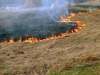          Пожар чаще всего возникает по вине человека – это и неосторожное обращение с огнем, и непогашенный костер, и брошенная спичка или сигарета, и детская шалость. Иногда причиной возникновения пожара может служить молния, но такие случаи довольно редки. Для многих территорий основным источником пожаров являются отдыхающие и туристы, а также человеческая деятельность. От огня чаще страдают наиболее привлекательные, а потому более посещаемые людьми места. Отдельной проблемой стали выжигания сухой растительности на сельхозземлях (палы сухой травы), зачастую самими земледельцами, неконтролируемое горение камыша также представляет большую опасность для населенных пунктов.         Если вы обнаружили начинающийся пожар, например, небольшой травяной пал или брошенный кем-то костёр, постарайтесь затушить это сами. Постарайтесь правильно оценить сложившуюся ситуацию. Исходя из конкретных условий, решите, будете ли вы самостоятельно тушить пожар, или вам потребуется помощь. Не переоценивайте свои силы. Если вы увидели пожар, попытались его потушить, но ничего не вышло, а он разгорелся только сильнее, надо вовремя уйти подальше, чтобы не попасть в беду. Оптимальным будет изыскать возможность скорейшего уведомления специальных служб. Таковыми могут быть службы МЧС "01", ЕДДС. Учитывайте, что огонь продвигается как по ветру (быстро), так и против него (медленнее). В случае если вы вовремя заметили зарождающийся пожар, и очаг возгорания имеет незначительную площадь, вы можете принять решение самостоятельно его потушить. При наличии поблизости водоема заливайте огонь водой, можно сбивать пламя мокрой материей. Будьте предельно осторожны с огнем на любой природной территории. Чтобы ваша неаккуратность не стала причиной больших проблем, выполняйте следующие правила: - никогда не поджигайте сухую траву на полях и полянах. Если вы увидите, как это делают другие, постарайтесь их остановить и объяснить, что травяные палы очень опасны;- хорошо залейте костер перед уходом. После этого разгребите золу и убедитесь, что под ней не сохранилось тлеющих углей, если сохранились - то залейте еще раз. Не уходите от залитого костра, пока от него идет дым или пар. О том, чем заливать костер, позаботьтесь заранее;- никогда не бросайте непотушенные спички или сигареты, не пользуйтесь в засушливых местах различными огневыми предметами;- постарайтесь объяснить вашим друзьям и знакомым, что их неосторожность может послужить причиной пожаров.Превентивные меры (иными словами – осторожность) – самый действенный способ борьбы с ландшафтными пожарами!